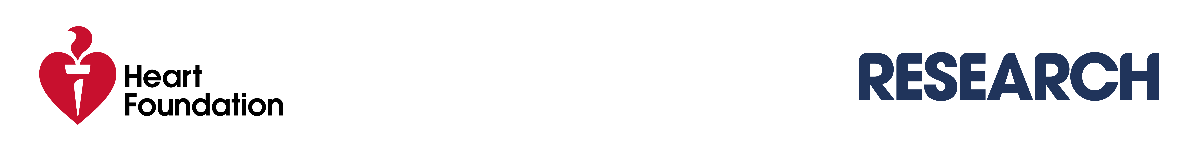 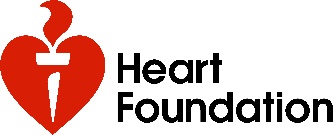 2024 First Nations CVD Grant
Application Questions Applications for First Nations CVD Grant are to be completed and submitted in the Heart Foundation’s Grants Management Portal by the submission deadline. This document is provided to help you prepare your application.  Tab: Application Information Applicant 
Applicant Information will be populated automatically from your Profile. If you would like to change any of these details, please update them in your Profile before submitting your application. Organisation Details (Your organisation details will be prepopulated automatically from your Profile) Primary Applicant Details (Demographic information is recorded for reporting purposes only and will not be used in the evaluation of your application. This section will be prepopulated automatically from your Profile responses) NamePhone numberEmailStateGenderFirst nations statusMain language spoken at homeMain language spoken at home (other)DisabilityEthnicityProject Summary Application ID – This will be auto-generated and can be referenced when making any future enquiries relating to your application  Application Type - Prefilled - what program is this application for? Administering Institution - This information is populated based on the organisation selected at registration. If you require changes to this field, please contact Heart Foundation at grantsportal@heartfoundation.org.au.  Primary Applicant – Prepopulated from your Profile. 
Project title - Scientific Title (250 characters) Lay Title (250 characters)
Research Category (Select from drop down menu) 
Biomedical
Clinical
Public Health
Health Services Funding Commencement Date (Select from drop down menu) 1 January 
1 April   
1 July  Project Synopsis (2200 characters) Research categories - Select relevant research categories associated with your proposal. The keywords in the following question are populated based on the selected categories.Biology		 	PreventionCondition 			Information TechnologyDemographics		Risk FactorsDiagnosis and AssessmentEquityPublic HealthTreatmentResearch keywords - Select up to 8 keywords that most closely reflect your proposal from the drop down menu. Tags are only used as an internal search feature to identify research projects. Ethics requirements - Should you be successful in obtaining Heart Foundation funding, you will be asked to provide details of your ethics approvals if indicated as part of your application. Human
Animal Biosafety requirements - Should you be successful in obtaining Heart Foundation funding, you will be asked to provide details of your biosafety approvals if indicated as part of your application.  Yes - Please check this box if biosafety clearance is required for this project. Eligibility No Tobacco Declaration Confirm that the work and investigators involved in this research, including yourself, have not had a real or perceived, direct or indirect link to any entity that develops or markets tobacco products or tobacco-related products, whether combustible or non-combustible (including e-cigarettes).
 	I confirm Citizenship Status - This section will be prepopulated from your Profile. This information can be updated in your profile (select from drop down menu).  Australian CitizenNew Zealand CitizenAustralian Permanent ResidentNon-ResidentCIA Confirmation - Confirm that the CIA for this application will be based in Australia for at least 80% of the proposed funding period (select from drop down menu). 
 Yes 
 No  
Prior Cardiovascular Research - Has the Chief Investigator spent at least two years actively contributing to cardiovascular health-related prevention, treatment or management research? (select from drop down menu).  Yes 
 No  Capacity Building - Does this application include support for capacity building for First Nations Peoples? (An example of this could be the role of research assistant, health professional undertaking a PhD, staff and/or student studying higher degrees).  Yes 
 No  Tab: Track RecordCareer Disruptions & Relative to Opportunity 
Career Disruptions and Relative to Opportunity should be recorded in your Profile under the "Career" tab. Once updated, this information will be automatically copied into your application.Career Disruptions are prolonged interruptions of more than 28 calendar days to the ability to work due to pregnancy, major illness/injury or carer responsibilities, including parental leave. All applications will be considered relative to opportunity. Provide brief details of other circumstances you believe have impacted your research output.Relative to Opportunity 
Relative to Opportunity should be recorded in your Profile under the "Career" tab. Once updated, this information will be automatically copied into your application.All applications will be considered relative to opportunity. Provide brief details of other circumstances you believe have impacted your research output.Nominated Stipend Recipient This grant provides an annual stipend of $40,000 (indexed) for an introductory cardiovascular research role within the research team. This is a role for a First Nations Peoples research assistant, PhD student, or another student studying for a higher degree. The details of the proposed stipend recipient for this project should be entered here. All identifying and demographic information is for Heart Foundation use only, and will not be shared with reviewers.Student or Staff Member StudentStaffNominated RecipientNominated FTE Rating 
Funding for your nominated Capacity Building Stipend recipient will be provided pro-rata at a minimum of 0.5 FTE
0.5
0.6
0.7
0.8
0.9 
1.0 Does the nominated team member identify as Aboriginal and/or Torres Strait Islander? This question is used for eligibility checks only and will not be shared with reviewers. Aboriginal
Torres Strait Islander
Aboriginal and Torres Strait Islander
Neither Aboriginal nor Torres Strait Islander
Prefer not to say Gender - This question is used for demographic reporting only and will not be shared with reviewers.  
Man
Woman
Non-binary
Identifies as an option not listed here (specify in text box provided in the form) 
Prefer not to sayRole in Project - Describe the role of the student or staff member in the project (2200 characters).Student or Staff Member Development Plan - As supervisor, provide an overview of how you plan to develop the skills and knowledge of your student or staff member. What is their trajectory of growth over the 3-year period? Use plain language to ensure understanding by a lay audience (2200 characters).Project Team Team Track Record - Outline your team's track record focusing on the impact, quality, and contribution all team members have made to cardiovascular research (2200 characters).Research Environment - Briefly summarise the research environment including quality and experience of supervision, international standing of Lab facilities, Infrastructure, and funding that is available to support your proposed research (1100 characters).Tab: Project Details Benefits to First Nations Australians and their CommunitiesDiscuss the benefit/s this project will bring to the cardiovascular health of First Nations Australians. All questions in this section will be reviewed by our consumer reviewers. Use plain language to ensure understanding by a lay audience.Spirit and integrity - How does this project demonstrate the ongoing connection and continuity between First Nations Peoples’ past, current and future generations? How does the project deal with the respectful and honourable behaviours that hold First Nations values and cultures together? (1100 characters).  Cultural continuity - How does this project deliver a sense of strong, shared, and enduring individual and collective identities? Does it respect the bonds and relationships between people and between people and their environment? (1100 characters). Equity - How does this project reflect by a commitment to showing fairness and justice that enables Aboriginal and Torres Strait Islander Peoples’ culture, history and status to be appreciated and respected? (1100 characters).  Reciprocity - How does this project deliver a shared responsibility and obligation that is based on their kinship networks, whilst extending care for country, which includes the land, sea, waterways, animals, biodiversity, and ecosystems? (1100 characters).   Respect - How does this project respect the welfare, rights, knowledge, skills, beliefs, perceptions, customs and cultural heritage (both individual and collective) of people involved in research? (1100 characters).   Responsibility - How does this project deliver on responsibilities include caring for country, kinship bonds, caring for others and the maintenance of harmony and balance within and between the physical and spiritual realms? (1100 characters).   Research Plans and FiguresPlease use the Word template provided (from the Grant Management Portal) to describe your Research Plan. Your document must adhere to the following formatting guidelines:CIA’s name and application ID in headerFont: 12pt Arial Line spacing: singlePage margins: 2cm top, bottom, left, rightPage size: A4Page numbers in footerPDF file name format: Application ID_CIA’s last name_Research Plan.pdfA maximum of 3 images or figures may be included throughout the document. Ensure that figure legend text is easily legible.Your Research Plan should include the following sections:Aim/s: Describe the specific aim/s of the project.Background: Provide a background summary of why you are undertaking this project, specifically noting what is important about this research and/or what research gap this is addressing.
Note any previous work from the host department in this field and work by other investigators that led up to the proposed research.Method: Provide a detailed research strategy and study design, with a clear description of the methods to be employed. Where the project involves an intervention, describe the rationale for the intervention and how it will be evaluated. Where applicable, include sample size and statistical power, sampling methods, main variables to be measured/examined, methods of data collection, analysis, and evaluation.The following are additional to the Research Plan Description page limit.Project Milestones: Specify timelines and major time allocations for your proposed project in the table provided in the template. If successful in obtaining funding, these milestones should be referred to when reporting on the progress of your project.References: Maximum 15 references Research Plan - Use the Research Plan template (available for download on the website & Grants Management Portal).The completed Research Plan must be converted to a PDF file (no larger than 2MB) and uploaded to the Grants Management Portal.Ensure that your file adheres to the formatting and naming convention outlined above.
PDF format only, maximum 2mb Expected Outcomes - Specify the expected outcomes/impacts of your research project, and how they will benefit cardiovascular health. Detail next steps including if this study is expected to lead to larger, more rigorous studies (1100 characters). Engagement 
The Heart Foundation is dedicated to improving health inequalities. To learn more about ourpriorities, please review our current strategy.This section will be assessed by Consumer Reviewers. Use plain language to ensure understanding by a lay audience.Consumer Engagement - Provide details of your plans for consumer and community engagement within the proposed research. What policies and processes are in place, or you plan to put in place regarding consumer and community participation? (1600 characters). Promoting Health Equity – Gender - Describe how your project addresses gender health inequalities (1100 characters). Translation and Dissemination - Describe how you plan to translate and disseminate your expected outcomes/impacts to your end users, especially if the end users are patients or people with lived experience. Include how it may lead to widespread improvements in cardiovascular and related health practices, policy, and/or knowledge (1600 characters). Budget Amount RequestedOutline the indicative budget for the annual Research Support component using the provided table. Ensure that you provide a full description of each line item.For information regarding allowable costs and prohibited costs, refer to the Heart Foundation Research Funding Guidelines. Other Funding Leveraging Funding - The Heart Foundation is interested in understanding how your application for funding may connect with any other funding you may have or be applying for. Please advise of any existing or potential funding for this project (1100 characters). Disruption TypeImpactDisruption Start DateDisruption End DateFull Time Equivalent (FTE) of Disruption (Months)CircumstancesImpactStart DateEnd DateInstitutionFull nameJob TitleEmail AddressDescription Year 1Year 2 Year 3PersonnelOtherOtherOtherOtherTotal $$$